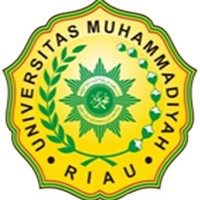 PROGRAM STUDI FISIKAUNIVERSITAS MUHAMMADIYAH RIAUFAKULTAS MATEMATIKA ILMU PENGETAHUAN ALAM DAN KESEHATANJl. KH. Ahmad Dahlan No. 88 PekanbaruTahunAkademik 2015/2016SATUAN ACARA PERKULIAHAN MATA KULIAH :PKN (MKU 1202)SKS: 3DosenPengampu : Jakiman SW, M.Pd.SATUAN ACARA PERKULIAHAN MATA KULIAH :PKN (MKU 1202)SKS: 3DosenPengampu : Jakiman SW, M.Pd.Pertemuan keTujuan Instruksional KhususPokok BahasanSub Pokok BahasanTeknik PembelajaranMediaPembelajaranAlokasi waktu1-2Menjelaskan latar belakang adanya meteri PPKN Menjelaskan tujuan PPKNMenjelaskan ruang lingkup materi PPKNMenjelaskan latar belakang adanya meteri PPKN Menjelaskan tujuan PPKNMenjelaskan ruang lingkup materi PPKNPengantarLatar belakang pentingnya mata kuliah tentang pentingnya mata kulian PPKN bagi mahasiswa UMRITujuan adanya Materi PPKNRuang lingkup Pembelajaran tentang PPKN di UMRIDosen : 1. Menerangkan  2. Diskusi3. Memberi tugas.Mahasiswa : 1. Mendengarkan 2. Mencatat 3. Diskusi4. Membuat tugas1. Papan tulis2. Kertas kerja3. LCD Proyektor2X150menit3-4Memahami nilai-nilai jatidiri bangsa melalui pengkajian aspek ontology,epistermologi dan aksiologi Pancasila sehingga dapat tumbuh personal wisdom yang terpadu dalam dimensi kompetensi kewarganegaraanFilsafat PancasilaMendiskripsikan Pancasila sebagai jatidiri bangsaMengemukakan pengertian filsafat PancasilaMenganalisis sila-sila Pancasila sebagai suatu sistem filsafatMendiskripsikan aspek ontology filsafat PancasilaMendiskripsikan aspek epistermologi fisafat PancasilaMendiskripsikan aspek aksiologi fisafat PancasilaMenganalisis secara konprehensip filsafat Pancasila dalam kontek kewarganegaraanDosen : 1. Menerangkan  2. Diskusi3. Memberi tugas.Mahasiswa : 1. Mendengarkan 2. Mencatat 3. Diskusi4. Membuat tugas1. Papan tulis2. Kertas kerja3. LCD Proyektor2X150menit5-6Mampu mengenali karakteristik identitas nasional sehingga mampu memiliki daya tangkal terhadap berbagai hal yang akan menghilangkan identitas nasional tersebutMenjelaskan muatan dan unsur-unsur identitas nasionalMenjelaskan keterkaitan globalisasi dengan identitas nasionalMenjelaskan itegrasi nasional dengan identitas nasionalIdentitas NasionalMengerti tentang latar belakang dan pengertian identitas nasionalMuatan dan unsur-unsur identitas nasionalKeterkaitan globalisasi dengan identitas nasionalItegrasi nasional dengan identitas nasionalMenganalisis tentang paham kebangsaan sebagai paham yang mengantarkan pada konsep identitas nasionalMenganalisis tentang revitalisasi Pancasila sebagai pemberdayaan identitas nasionalDosen : 1. Menerangkan  2. Diskusi3. Memberi tugas.Mahasiswa : 1. Mendengarkan 2. Mencatat 3. Diskusi4. Membuat tugas1. Papan tulis2. Kertas kerja3. LCD Proyektor2X150menit7Mampu menganalisis dan mengidetifikasi hak dan kewajiban warga negara serta hak asasi manusiaMemahami dan menganisis pengertian bangsa dan negaraMemahami pengertian penduduk dan warga negaraHak da Kewajiban Warga Negara Menganalisis problem status kewarganegaraanMendiskripsikan HAM pada tatanan globalmenganalisis HAM di Indonesia antara  permasalahan dan penegakannyaDosen : 1. Menerangkan  2. Diskusi3. Memberi tugas.Mahasiswa : 1. Mendengarkan 2. Mencatat 3. Diskusi4. Membuat tugas1. Papan tulis2. Kertas kerja3. LCD Proyektor1X150menit8UTSUTSUTSUTSUTSUTS9-10Mengerti dan memahami demokrasi dan pendidikan demokrasi serta dapat mengembangkan sikap demokratis dalam kehidupan sehari-hariMenjelaskan makna demokrasiMenjelaskan bentuk-bentuk demokrasiMenjelaskan keunggulan demokrasiMenjelaskan nilai-nilai demokrasiMenjelaskan macam-macam demokrasi yang pernah ada di  IndonesiaMenjelaskan pentingnya pendidikan demokrasiDemokrasi dan Pendidikan DemokrasiMakna demokrasiBentuk-bentuk demokrasiKeunggulan demokrasiNilai-nilai demokrasiMacam-macam demokrasi yang pernah ada di  IndonesiaPentingnya pendidikan demokrasiDosen : 1. Menerangkan  2. Diskusi3. Memberi tugas.Mahasiswa : 1. Mendengarkan 2. Mencatat 3. Diskusi4. Membuat tugas1. Papan tulis2. Kertas kerja3. LCD Proyektor2X150menit11Memahami pentingnya Pancasila sebagai politik dan implementasinya dalam kehidupan sehari-hariMemahami pengertian etika,etika politik dan pancasila sebagai sistem etikaMenjelaskan nilai-nilai etika yang terkandung dalam PancasilaMemahami implentasi Pancasila sebagai etika politikPancasila sebagai etika politikPengertian etika,etika politik dan pancasila sebagai sistem etikaNilai-nilai etika yang terkandung dalam PancasilaImplentasi Pancasila sebagai etika politikDosen : 1. Menerangkan  2. Diskusi3. Memberi tugas.Mahasiswa : 1. Mendengarkan 2. Mencatat 3. Diskusi4. Membuat tugas1. Papan tulis2. Kertas kerja3. LCD Proyektor1X150menit12-13Memahami pentingnya Pancasila dalam kontek ketatanegaraan RIMemahami kedudukan Pancasila sebagai sumber tertib hukum di negara kitaMemahami kedudukan UUD 1945 dan kedudukannya dalam tertib hukum di IndonesiaMenjelaskan sistem ketatanegaraan Indonesia sesudah Amandemen UUD 1945Pancasila Dalam Kontek Ketatanegaraan Republik IndonesiaKedudukan Pancasila sebagai sumber tertib hukum di negara kitaKedudukan UUD 1945 dan kedudukannya dalam tertib hukum di IndonesiaSistem ketatanegaraan Indonesia sesudah Amandemen UUD 1945Dosen : 1. Menerangkan  2. Diskusi3. Memberi tugas.Mahasiswa : 1. Mendengarkan 2. Mencatat 3. Diskusi4. Membuat tugas1. Papan tulis2. Kertas kerja3. LCD Proyektor2X150menit14Memahami peranan Pancasila sebagai ideologi NasionalMenjelaskan pengertian dan arti penting ideologi NasionalMenjelaskan berbagai macam ideologi duniaPancasila sebagai Ideologi NasionaPengertian dan arti penting ideologi NasionalBerbagai macam ideologi duniaPosisi dan peran Pancasila sebagai ideologi nasional dan terbukaDosen : 1. Menerangkan  2. Diskusi3. Memberi tugas.Mahasiswa : 1. Mendengarkan 2. Mencatat 3. Diskusi4. Membuat tugas1. Papan tulis2. Kertas kerja3. LCD Proyektor1X150menit15Memahami dan menyadari pentingnya Pancasila sebagai paradigma kehidupan bermasyarakat, berbangsa dan bernegaraMemahami pengertian paradigmaMenjelaskan Pancasila sebagai paradigma pembangunanMenjelaskan peran Pancasila sebagai paradigma reformasiPansacila sebagai paradigma kehidupan bermasyarakat, berbangsa dan bernegaraPengertian paradigmaPancasila sebagai paradigma pembangunanPeran Pancasila sebagai paradigma reformasiPancasila sebagai paradigma kehidupan kampusDosen : 1. Menerangkan  2. Diskusi3. Memberi tugas.Mahasiswa : 1. Mendengarkan 2. Mencatat 3. Diskusi4. Membuat tugas1. Papan tulis2. Kertas kerja3. LCD Proyektor1X150menit16UASUASUASUASUASUAS